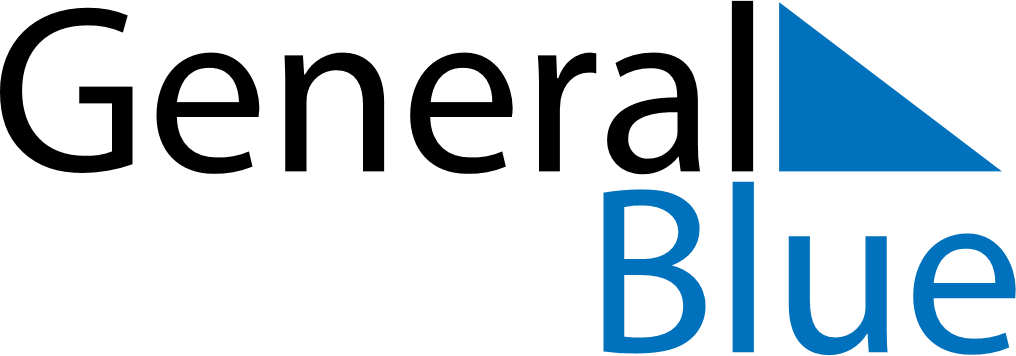 April 2021April 2021April 2021April 2021April 2021April 2021Cabo VerdeCabo VerdeCabo VerdeCabo VerdeCabo VerdeCabo VerdeMondayTuesdayWednesdayThursdayFridaySaturdaySunday1234Good FridayEaster Sunday56789101112131415161718192021222324252627282930NOTES